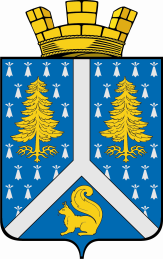 СОБРАНИЕ ДЕПУТАТОВ муниципального образования город тарко-сале4 СОЗЫВА_____________________________________________________________________________РЕШЕНИЕОб утверждении Порядка предоставления решения о согласованииархитектурно-градостроительного облика объекта на территории муниципального образования город Тарко-Сале04 апреля 2020 года	г. Тарко-Сале№ 220_В соответствии с Градостроительным кодексом Российской Федерации, Федеральным законом от 17 ноября 1995 года № 169-ФЗ «Об архитектурной деятельности в Российской Федерации», постановлениями Правительства Российской Федерации от 30 апреля 2014 года № 403 «Об исчерпывающем перечне процедур в сфере жилищного строительства», от 28 марта 2017 года № 346 «Об исчерпывающем перечне процедур в сфере строительства объектов капитального строительства нежилого назначения и о Правилах ведения реестра описаний процедур, указанных в исчерпывающем перечне процедур в сфере строительства объектов капитального строительства нежилого назначения», Правилами благоустройства территории муниципального образования город Тарко-Сале, утвержденными решением Собрания депутатов муниципального образования город Тарко-Сале от 18 октября 2018 года № 160, Уставом муниципального образования город Тарко-Сале, Собранием депутатов муниципального образования город Тарко-Сале решено:1. Утвердить прилагаемый Порядок предоставления решения о согласовании архитектурно-градостроительного облика объекта на территории муниципального образования город Тарко-Сале.2. Опубликовать настоящее решение в Пуровской районной муниципальной общественно-политической газете «Северный луч», а также разместить на официальном интернет-сайте муниципального образования Пуровский район www.puradm.ru.3. Настоящее решение вступает в силу со дня официального опубликования.4. Контроль за исполнением настоящего решения оставляю за собой.Председатель Собрания депутатовмуниципального образования город Тарко-Сале	П.И. КолесниковПриложениек решению Собрания депутатов муниципального образования                 город Тарко-Салеот 04 апреля 2020 года № 220Порядок предоставления решения о согласованииархитектурно-градостроительного облика объекта на территории муниципального образования город Тарко-СалеI. Общие положения1. Настоящий Порядок предоставления решения о согласовании архитектурно-градостроительного облика объекта на территории муниципального образования город Тарко-Сале (далее – Порядок) регулирует сроки и последовательность процедур при согласовании архитектурно-градостроительного объекта, расположенного на территории муниципального образования город Тарко-Сале.2. В целях настоящего Порядка используются следующие основные понятия:1) архитектурный облик – визуально воспринимаемая и последовательно формируемая совокупность архитектурных объектов;2) архитектурно-градостроительный облик объекта – совокупность композиционных приемов и фасадных решений объекта;3) композиционный прием – взаимосвязанное и последовательное расположение частей и элементов архитектурного объекта;4) фасадные решения объекта – решения объекта, определяющие высотные характеристики, материалы фасада, его членение и стилевые характеристики;5) высотные характеристики объекта – высота объекта, его частей, включая нефункциональные элементы и тип кровли (решение по ее устройству);6) материалы фасада объекта – материалы, применяемые для оформления и отделки фасадов;7) стилевые характеристики – принадлежность объекта к архитектурному стилю.3. Предоставление решения о согласовании архитектурно-градостроительного облика объекта в равной мере распространяется на проектируемые объекты нового строительства, реконструируемые, ремонтируемые объекты, а также существующие объекты в случае изменения внешнего вида фасадов.4. Под изменением внешнего вида фасадов понимается:- создание, изменение или ликвидация крылец, навесов, козырьков, карнизов, балконов, лоджий, веранд, террас, пандусов, ниш, эркеров, декоративных элементов и конструкций (в пределах площади застройки здания), дверных, витринных, арочных и оконных проемов;- замена облицовочного материала;- изменение цветового решения фасада, его частей;- изменение конструкции крыши, материала кровли, элементов безопасности крыши, элементов организованного наружного водостока (водосточные трубы, отливы, сливы и т.д.);- установка (крепление) или демонтаж дополнительных элементов и устройств (вывесок, информационных табличек, указателей, элементов подсветки).5. Настоящий Порядок не распространяется:1) на индивидуальные жилые дома и подсобные сооружения при индивидуальных жилых домах;2) садовые дома;3) объекты культурного наследия (памятники истории и культуры);4) на индивидуальные и отдельно стоящие гаражи;5) на объекты энергетики, сооружения связи (в том числе антенно-мачтовые сооружения), средства и линии связи;6) на гидротехнические сооружения;7) на линейные объекты транспортной инфраструктуры, дорожные сооружения;8) на объекты инженерной инфраструктуры;9) на установку рекламных конструкций на фасадах зданий и сооружений;10) объекты, предназначенные (используемые) для коммунального обслуживания;11) склады и объекты сопутствующей инфраструктуры, размещаемые (используемые) для обеспечения деятельности указанных объектов (контрольно-пропускные пункты, административно-бытовые и хозяйственные блоки), являющиеся частями производственных комплексов (зон), особых экономических зон, промышленные площадки, промышленные комплексы.Согласование архитектурно-градостроительного облика не требуется в случае:- соответствия внешнего вида фасадов проектной документации здания, строения сооружения, не требующего дополнительных изменений;- соответствия ранее полученному согласованию, предусматривающему изменение внешнего вида фасадов, до вступления в силу настоящего Порядка. 6. Прием и рассмотрение заявлений о предоставлении решения о согласовании архитектурно-градостроительного облика объекта на территории муниципального образования город Тарко-Сале по форме, а также прилагаемых к заявлению документов осуществляет Департамент строительства, архитектуры и жилищной политики Администрации Пуровского района (далее – Уполномоченный орган).7. Решение о согласовании принимается Градостроительным советом при Главе района, утвержденным распоряжением Главы района от 15 марта 2006 года № 250-р, на основании оценки материалов архитектурно-градостроительного облика объекта на соответствие либо несоответствие архитектурному облику города Тарко-Сале с учетом:1) местоположения объекта капитального строительства относительно окружающих его архитектурных объектов;2) возможности градостроительной интеграции объекта капитального строительства в архитектурный облик города Тарко-Сале;3) возможности сохранения сложившихся особенностей пространственной организации и функционального назначения городской среды.8. Предметом оценки являются использованные композиционные приемы и фасадные решения объекта.9. Процедура предоставления решения о согласовании архитектурно-градостроительного облика объекта капитального строительства осуществляется:- до проведения экспертизы проектной документации в случае, если проведение такой экспертизы в отношении планируемого к строительству (реконструкции) объекта капитального строительства является обязательным в соответствии с законодательством о градостроительной деятельности;- до подачи заявления о выдаче разрешения на строительство планируемого к строительству (реконструкции) объекта капитального строительства в случае, если проведение экспертизы проектной документации в отношении такого объекта капитального строительства не является обязательным в соответствии с законодательством о градостроительной деятельности;- до начала проведения капитального ремонта объекта (при выполнении работ по ремонту фасада).II. Перечень документов, необходимых для принятия решения о согласовании1. Для получения решения о согласовании архитектурно-градостроительного облика объекта заявитель направляет в Уполномоченный орган заявление о предоставлении решения о согласовании архитектурно-градостроительного облика объекта на территории муниципального образования город Тарко-Сале по форме согласно приложению к настоящему Порядку (далее – заявление). 2. Перечень документов, прилагаемых к заявлению, которые заявитель должен представить самостоятельно:1) правоустанавливающие документы на земельный участок, здание, строение, сооружение, помещения в них, принадлежащие заявителю, если право на него не зарегистрировано в Едином государственном реестре недвижимости (оригинал), в                                   1 экземпляре;  2) эскизный проект (на бумажном и электронном носителях) объекта капитального строительства, здания, строения, сооружения (далее – эскизный проект) (оригинал), в                          1 экземпляре.В эскизный проект рекомендуется включать текстовую часть (пояснительная записка) и графическую часть. Пояснительная записка должна содержать:- краткое описание, характеристики и технико-экономические показатели объекта;- описание объекта относительно окружающих его архитектурных объектов, его функциональное назначение.Графическая часть должна содержать:- схему ситуационного плана (масштаб 1:1000 и 1:500);- схему благоустройства территории с отображением границ земельного участка (графическая схема планировочной организации земельного участка с отображением решений по планировке, благоустройству, озеленению и освещению территории, транспортной организации территории, выполненные на топографической основе в масштабе 1:1000 или 1:500);- чертежи фасадов (с высотными отметками) с композиционным размещением дополнительных элементов на фасаде здания (в том числе мест размещения рекламных и информационных конструкций, вывесок, навесного оборудования) в масштабе 1:200 (при необходимости прилагаются чертежи деталей фасадов в масштабе 1:100 или 1:50); - перечень используемых отделочных материалов (марка, наименование) и  применяемых цветовых решений (с указанием номера цвета в палитре с привязкой к каталогу RAL);- концепцию ночного освещения и ночной подсветки проектируемого здания и сооружения с описанием технических характеристик;- схему разверток фасадов с колористическим решением по основным улицам (фотофиксацию существующего положения) и вписанными фасадами проектируемого (реконструируемого) объекта;- перспективные изображения проектируемого объекта, встроенные в материалы фотофиксации, с наиболее ответственных направлений его восприятия (3-D визуализация);3) при проведении работ, связанных с изменением фасадов жилых, нежилых зданий, строений, сооружений:- согласие всех собственников здания, строения, сооружения, помещений в них на проведение работ, связанных с изменением фасадов, в случае если здания, строения, сооружения, помещения в них принадлежат на праве собственности двум и более лицам (за исключением многоквартирных домов) (оригинал), в 1 экземпляре;- решение общего собрания собственников помещений в многоквартирном доме по вопросам проведения работ, связанных с изменением фасадов, оформленное протоколом общего собрания собственников помещений в многоквартирном доме, в соответствии с требованиями, установленными жилищным законодательством (для многоквартирных домов) или согласие управляющей компании, уполномоченной на данные действия (оригинал), в 1 экземпляре.  3. Заявление на выдачу разрешения с прилагаемым комплектом документов, указанных в части 2 настоящего раздела, предоставляется лично, либо подается через МФЦ (при наличии вступившего в силу соглашения о взаимодействии), через информационно-телекоммуникационные сети общего пользования в электронной форме, в том числе посредством Единого портала (с момента реализации технической возможности), или почтовым отправлением.4. Требования, предъявляемые к эскизному проекту:4.1. Эскизный проект предоставляется:- в бумажном виде с цветными иллюстрациями (графическими материалами) в виде буклета (альбома) в 2 экземплярах;- в электронном виде в формате PDF, JPEG, MapInfo в 1 экземпляре.Требования к оформлению буклетов (альбомов):- выполняются в формате А4 или А3;- титульные листы должны быть подписаны заказчиком и авторами архитектурно-градостроительного облика объекта;- схемы ситуационного плана, благоустройство территории и планы этажей выполняются с экспликацией;- схемы фасадов выполняются с колористическим решением объекта.4.2. Эскизный проект, предоставляемый в электронном виде, должен полностью повторять состав, содержание и наименование эскизного проекта, предоставляемого в бумажном виде.III. Порядок рассмотрения документов и принятия решения1. По результатам рассмотрения заявления и документов, указанных в части 2 раздела II настоящего Порядка, Уполномоченный орган в течение 15 рабочих дней с момента приема заявления подготавливает одно из следующих решений:- решение о согласовании архитектурно-градостроительного облика объекта и выдаче решения о согласовании;- уведомление об отказе в согласовании архитектурно-градостроительного облика объекта с обоснованием принятого решения.2. Основаниями для отказа в согласовании архитектурно-градостроительного облика объекта являются:1).не представлены документы, предусмотренные частью 2 раздела II настоящего Порядка;2) наличие в заявлении или прилагаемых к нему документах недостоверных сведений;3) случаи, предусмотренные пунктом 4 части 1 статьи 7 Федерального закона от 27 июля 2010 года № 210-ФЗ «Об организации предоставления государственных и муниципальных услуг»;4) несоответствие оформления эскизного проекта требованиям, установленным частями 2, 4 раздела II настоящего Порядка;5) несоответствия параметров объекта требованиям, содержащимся в документах территориального планирования, градостроительного зонирования, документации по планировке территории, градостроительном плане земельного участка, а также нормативам градостроительного проектирования, техническим регламентам, Правилам благоустройства территории;6) несоответствие архитектурно-градостроительного облика объекта сложившимся особенностям и характеристикам территории, в том числе историко-культурным, визуально-ландшафтным, функциональным, планировочным, архитектурно-градостроительным особенностям, включая композиционные, типологические, масштабные, стилистические, колористические характеристики окружающей застройки.В случае принятии решения об отказе в согласовании заявителю в срок не более чем 2 (два) рабочих дня направляется соответствующее уведомление с указанием причин, послуживших основанием для отказа.3. В случае принятия решения о согласовании Уполномоченным органом заявителю выдается решение о согласовании архитектурно-градостроительного облика объекта.4. Решение о согласовании подлежит размещению в информационной системе обеспечения градостроительной деятельности в установленном действующим законодательством порядке и направляется (выдается) заявителю в течение 2 (двух) рабочих дней с момента принятия решения.Приложение к Порядку предоставления решения о согласовании архитектурно-градостроительного облика объекта на территории муниципального образования город Тарко-СалеФОРМА ЗАЯВЛЕНИЯ (рекомендуемая)Кому: ______________________________________________________________________________________________От кого: __________________________________________               (Ф.И.О. физического (последнее при наличии), наименование _________________________________________________                       юридического лица (индивидуального предпринимателя),_________________________________________________                   планирующего осуществлять строительство,_________________________________________________                      реконструкцию или капитальный ремонт;_________________________________________________                               юридический и почтовый адреса;_________________________________________________                                   Ф.И.О. руководителя; телефонЗ А Я В Л Е Н И Е о согласовании архитектурно-градостроительного облика объекта Прошу предоставить решение о согласовании архитектурно-градостроительного облика объекта___________________________________________________________________                                                                    (указать наименование объекта)________________________________________________________________________________________________расположенного на земельном участке по адресу:_____________________________________площадью_______________кв. м с кадастровым номером______________________________Правоустанавливающим документом на земельный участок (здание, строение, сооружение, помещение в них) является:_____________________________________________(наименование и реквизиты документа (документов))Эскизный проект разработан_________________________________________________(наименование организации, Ф.И.О. автора эскизного проекта)Подтверждаю, что состав и содержание эскизного проекта, представленного на электронном носителе, полностью соответствуют составу и содержанию эскизного проекта, представленного на бумажном носителе.Приложение: ________________________________________________________                     (указать перечень приложенных документов)Результат предоставления муниципальной услуги прошу (в нужном окне поставить V):__________________________     ______________________       __________________________                           (должность)                                              (подпись)                                                              (Ф.И.О.) «___» _____________20 ____г.М.П. (при наличии печати)в форме документа на бумажном носителе в Уполномоченном органе в форме документа на бумажном носителе, направленного по месту фактического проживания (месту нахождения) по почтев форме электронного документа, подписанного уполномоченным должностным лицом с использованием усиленной квалифицированной электронной подписи, направленного по адресу электронной почты либо с момента реализации технической возможности в личный кабинет на Едином порталев форме документа на бумажном носителе через МФЦв форме электронного документа, подписанного уполномоченным должностным лицом с использованием усиленной квалифицированной электронной подписи через  МФЦ